Операционные исчисления:Задача 26. Решить систему дифференциальных уравнений.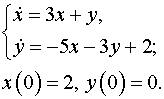 